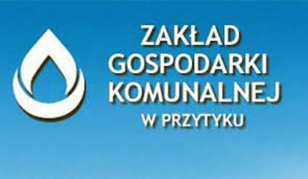                        HARMONOGRAM ODBIORU ODPADÓW KOMUNALNYCH  
                           ZBIERANYCH W GMINIE PRZYTYK W ROKU 2024Aplikacja „KIEDY ŚMIECI” i już nigdy nie zapomnisz wystawić śmieci. Darmowa aplikacja dla mieszkańców gminy Przytyk dzięki której otrzymasz powiadomienie                                   o konieczności wystawienia odpowiedniego kosza w swojej miejscowości. Sam zdecydujesz na ile wcześniej chcesz otrzymać powiadomienie.                                                       Znajdziesz tam również wyszukiwarkę odpadów i zasady prawidłowej segregacji.Prosimy o wystawianie odpadów w dniu odbioru do godziny 7.00	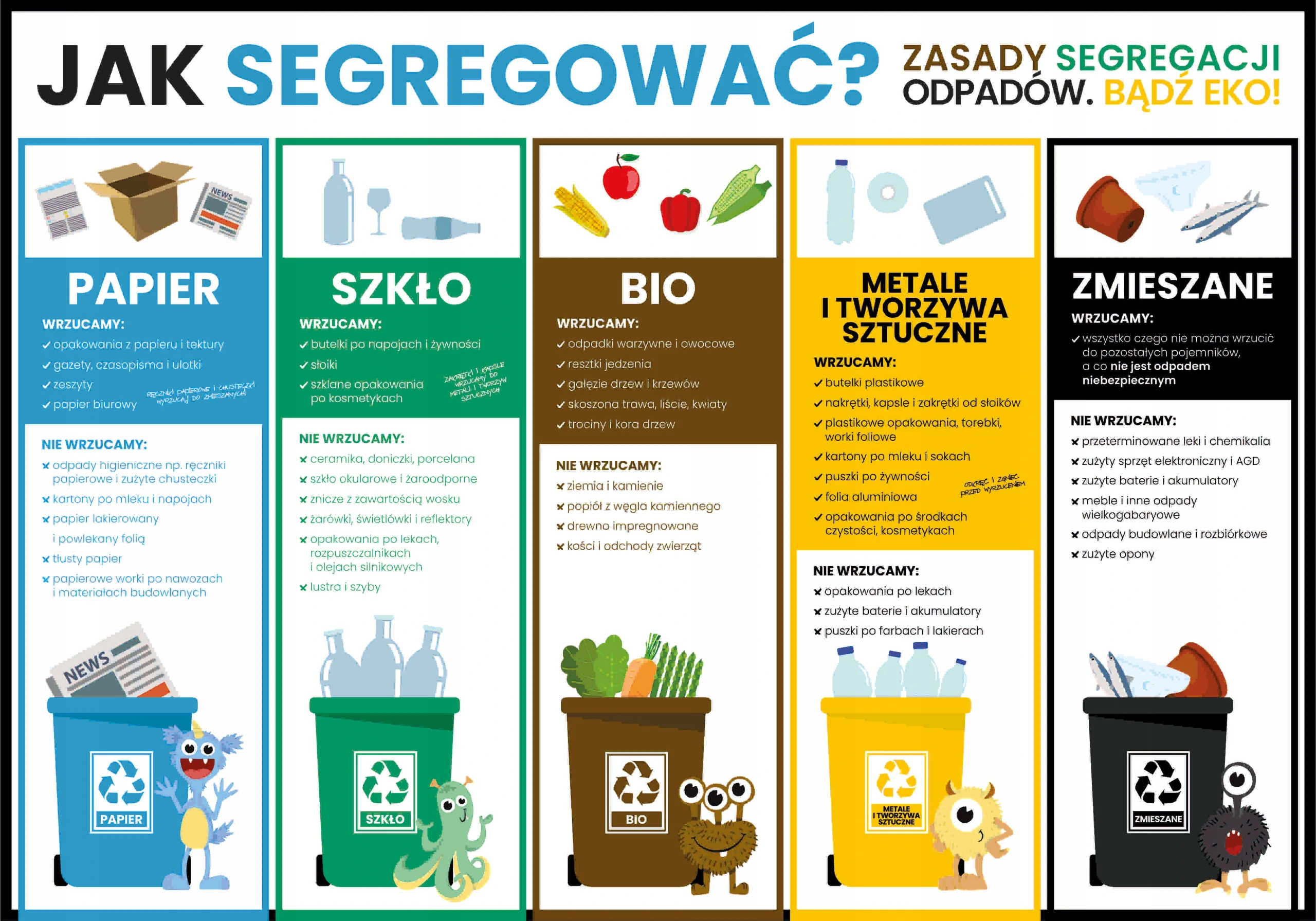 PROSIMY O PRZESTRZEGANIE ZASAD SEGREGACJI ODPADÓW. NIEPRAWIDŁOWA SEGREGACJA MOŻE BYĆ PRZYCZYNĄ NIEODEBRANIA ODPADÓW Z POSESJI ORAZ NALICZENIA PODWÓJNEJ OPŁATY ZA MIESIĄCE GDZIE PRAWIDŁOWA SEGREGACJA NIE BYŁA REALIZOWANA.Nazwa MiejscowościNazwa MiejscowościMiesiącROK 2024ROK 2024ROK 2024ROK 2024ROK 2024ROK 2024ROK 2024ROK 2024ROK 2024ROK 2024ROK 2024ROK 2024Nazwa MiejscowościNazwa MiejscowościRodzaj odpaduIIIIIIIVVVIVIIVIIIIXXXIXII    Rejon 1Przytyk, Oblas Leśniczówka, Stefanów, Podgajki Wschodni i Zachodni, Zameczek, Zameczek Kolonia Zmieszane (worek czarny)819422/213/191/151/202/16742    Rejon 1Przytyk, Oblas Leśniczówka, Stefanów, Podgajki Wschodni i Zachodni, Zameczek, Zameczek Kolonia Papier (worek niebieski)-5--15--29--18-    Rejon 1Przytyk, Oblas Leśniczówka, Stefanów, Podgajki Wschodni i Zachodni, Zameczek, Zameczek Kolonia Tworzywa sztuczne/metale (worek żółty)152618159138139211216    Rejon 1Przytyk, Oblas Leśniczówka, Stefanów, Podgajki Wschodni i Zachodni, Zameczek, Zameczek Kolonia Szkło ( worek zielony )-12-8-7-7-14-9    Rejon 1Przytyk, Oblas Leśniczówka, Stefanów, Podgajki Wschodni i Zachodni, Zameczek, Zameczek Kolonia Bio ( worek brązowy )---25272522262328--    Rejon 1Przytyk, Oblas Leśniczówka, Stefanów, Podgajki Wschodni i Zachodni, Zameczek, Zameczek Kolonia Odpady wielkogabarytowe i elektroodpady--11------1--    Rejon 1Przytyk, Oblas Leśniczówka, Stefanów, Podgajki Wschodni i Zachodni, Zameczek, Zameczek Kolonia Popiół22--19--------     Rejon 2Oblas, Domaniów, Duży Las, Gaczkowice, Jadwiniów, Krzyszkowice, Młódnice, Ostrołęka, Posada, Potkanna, Wólka Domaniowska, ŻmijkówZmieszane (worek czarny)920536/224/202/162/213/17853     Rejon 2Oblas, Domaniów, Duży Las, Gaczkowice, Jadwiniów, Krzyszkowice, Młódnice, Ostrołęka, Posada, Potkanna, Wólka Domaniowska, ŻmijkówPapier (worek niebieski)-6--16--30--19-     Rejon 2Oblas, Domaniów, Duży Las, Gaczkowice, Jadwiniów, Krzyszkowice, Młódnice, Ostrołęka, Posada, Potkanna, Wólka Domaniowska, ŻmijkówTworzywa sztuczne/metale (worek żółty)16271916101491410221317     Rejon 2Oblas, Domaniów, Duży Las, Gaczkowice, Jadwiniów, Krzyszkowice, Młódnice, Ostrołęka, Posada, Potkanna, Wólka Domaniowska, ŻmijkówSzkło ( worek zielony )-13-9-10-8-15-10     Rejon 2Oblas, Domaniów, Duży Las, Gaczkowice, Jadwiniów, Krzyszkowice, Młódnice, Ostrołęka, Posada, Potkanna, Wólka Domaniowska, ŻmijkówBio ( worek brązowy )---26282623272429--     Rejon 2Oblas, Domaniów, Duży Las, Gaczkowice, Jadwiniów, Krzyszkowice, Młódnice, Ostrołęka, Posada, Potkanna, Wólka Domaniowska, ŻmijkówOdpady wielkogabarytowe i elektroodpady--12------2--     Rejon 2Oblas, Domaniów, Duży Las, Gaczkowice, Jadwiniów, Krzyszkowice, Młódnice, Ostrołęka, Posada, Potkanna, Wólka Domaniowska, ŻmijkówPopiół23--22--------      Rejon 3Dęba, Goszczewice, Jabłonna, Jagodno, Słowików, Wrzos, Wygnanów, Żerdź, Stary MłynZmieszane (worek czarny)1021647/235/213/175/224/18964      Rejon 3Dęba, Goszczewice, Jabłonna, Jagodno, Słowików, Wrzos, Wygnanów, Żerdź, Stary MłynPapier (worek niebieski)-7--17--29--20-      Rejon 3Dęba, Goszczewice, Jabłonna, Jagodno, Słowików, Wrzos, Wygnanów, Żerdź, Stary MłynTworzywa sztuczne/metale (worek żółty)172820171317101611231418      Rejon 3Dęba, Goszczewice, Jabłonna, Jagodno, Słowików, Wrzos, Wygnanów, Żerdź, Stary MłynSzkło ( worek zielony )-14-10-11-9-16-11      Rejon 3Dęba, Goszczewice, Jabłonna, Jagodno, Słowików, Wrzos, Wygnanów, Żerdź, Stary MłynBio ( worek brązowy )---29292724262530--      Rejon 3Dęba, Goszczewice, Jabłonna, Jagodno, Słowików, Wrzos, Wygnanów, Żerdź, Stary MłynOdpady wielkogabarytowe i elektroodpady--13------3--      Rejon 3Dęba, Goszczewice, Jabłonna, Jagodno, Słowików, Wrzos, Wygnanów, Żerdź, Stary MłynPopiół24--23--------       Rejon 4Glinice, Kaszewska Wola, Maksymilianów, Mścichów,  Studzienice, Witoldów, Wrzeszczów, Wola Wrzeszczowska, Sukowska Wola, Suków, Sewerynów.Zmieszane (worek czarny)1122758/246/244/186/235/191075       Rejon 4Glinice, Kaszewska Wola, Maksymilianów, Mścichów,  Studzienice, Witoldów, Wrzeszczów, Wola Wrzeszczowska, Sukowska Wola, Suków, Sewerynów.Papier (worek niebieski)-8--20--30--21-       Rejon 4Glinice, Kaszewska Wola, Maksymilianów, Mścichów,  Studzienice, Witoldów, Wrzeszczów, Wola Wrzeszczowska, Sukowska Wola, Suków, Sewerynów.Tworzywa sztuczne/metale (worek żółty)182921181418111912241519       Rejon 4Glinice, Kaszewska Wola, Maksymilianów, Mścichów,  Studzienice, Witoldów, Wrzeszczów, Wola Wrzeszczowska, Sukowska Wola, Suków, Sewerynów.Szkło ( worek zielony )-15-11-12-12-17-12       Rejon 4Glinice, Kaszewska Wola, Maksymilianów, Mścichów,  Studzienice, Witoldów, Wrzeszczów, Wola Wrzeszczowska, Sukowska Wola, Suków, Sewerynów.Bio ( worek brązowy )---30312825282630--       Rejon 4Glinice, Kaszewska Wola, Maksymilianów, Mścichów,  Studzienice, Witoldów, Wrzeszczów, Wola Wrzeszczowska, Sukowska Wola, Suków, Sewerynów.Odpady wielkogabarytowe i elektroodpady--14------4--       Rejon 4Glinice, Kaszewska Wola, Maksymilianów, Mścichów,  Studzienice, Witoldów, Wrzeszczów, Wola Wrzeszczowska, Sukowska Wola, Suków, Sewerynów.Popiół25--24--------